FK 100Комплект поставки: 1 штукАссортимент: D
Номер артикула: 0152.0024Изготовитель: MAICO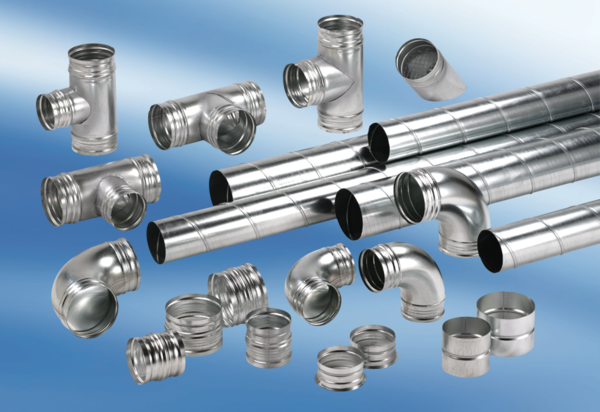 